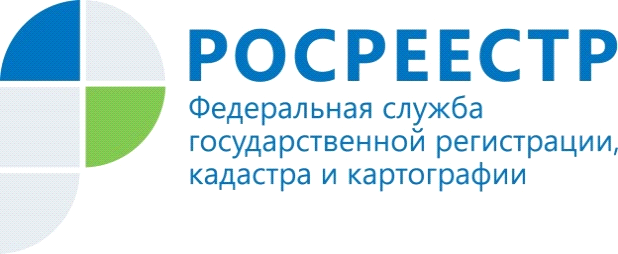  Управление Росреестра по Красноярскому краю фиксирует рост регистрации электронной ипотекиВ июле в Управлении Росреестра по Красноярскому краю зарегистрировано 2218 ипотек, поданных в электронном виде, что составляет 47,1 % от общего количества заявлений, поданных на государственную регистрацию ипотеки (4705). Это самый высокий показатель по регистрации электронной ипотеки за весь период деятельности Управления.В целом рост электронной регистрации ипотеки на территории нашего региона по сравнению с периодом с января по июнь текущего года увеличился более чем на 7,5 % (1 полугодие - 10 544 ипотек, 39,4 %).Рост электронной регистрации во многом связан с тем, что Красноярский край вошел в число регионов, в которых реализуется проект «Электронная ипотека за один день». В рамках проекта Управление сотрудничает с кредитными организациями. Данная работа позволяет гражданам получать право собственности на недвижимость в кратчайшие сроки.	Также в Красноярском крае продолжают реализовываться программы льготной и сельской ипотеки, по которым жителями региона приобретено 7378 объектов недвижимости. 	Руководитель Управления Росреестра по Красноярскому краю Татьяна Голдобина: «Для покупателей, приобретающих объекты недвижимости с ипотекой, очень важен срок государственной регистрации. Поэтому Росреестр стремится сделать получение государственных услуг доступным и комфортным. Благодаря взаимодействию Управления и кредитных организаций процедура проведения государственной регистрации сделок с недвижимостью осуществляется в сокращенные сроки». Материалы подготовлены Управлением Росреестра по Красноярскому краюКонтакты для СМИ:тел.: (391)2-226-756е-mail: pressa@r24.rosreestr.ru«ВКонтакте» http://vk.com/to24.rosreestr«Instagram»:rosreestr_krsk24